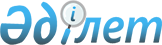 Об установлении публичного сервитута на земельный участокПостановление акимата города Костаная Костанайской области от 14 января 2022 года № 77
      В соответствии со статьей 18, пунктом 4 статьи 69 Земельного кодекса Республики Казахстан, статьей 31 Закона Республики Казахстан "О местном государственном управлении и самоуправлении в Республике Казахстан", на основании заключения земельной комиссии от 18 ноября 2021 года № 804, землеустроительного проекта, утвержденного приказом государственного учреждения "Отдел земельных отношений акимата города Костаная" от 28 декабря 2021 года № 1463, акимат города Костаная ПОСТАНОВЛЯЕТ:
      1. Установить индивидуальному предпринимателю Айткужинову Испаю Евсеичу публичный сервитут на земельный участок для строительства инженерных сетей (газопровод), расположенный по адресу: город Костанай, улица Каирбекова, дом 358 А, общей площадью 0,0950 гектар.
      2. Государственному учреждению "Отдел земельных отношений акимата города Костаная" в установленном законодательством Республики Казахстан порядке обеспечить:
      1) направление настоящего постановления на официальное опубликование в эталонном контрольном банке нормативных правовых актов Республики Казахстан.
      2) размещение настоящего постановления на интернет- ресурсе акимата города Костаная после его официального опубликования.
      3. Контроль за исполнением настоящего постановления возложить на курирующего заместителя акима города Костаная.
      4. Настоящее постановление вводится в действие со дня его подписания.
					© 2012. РГП на ПХВ «Институт законодательства и правовой информации Республики Казахстан» Министерства юстиции Республики Казахстан
				
      Аким 

К. Ахметов
